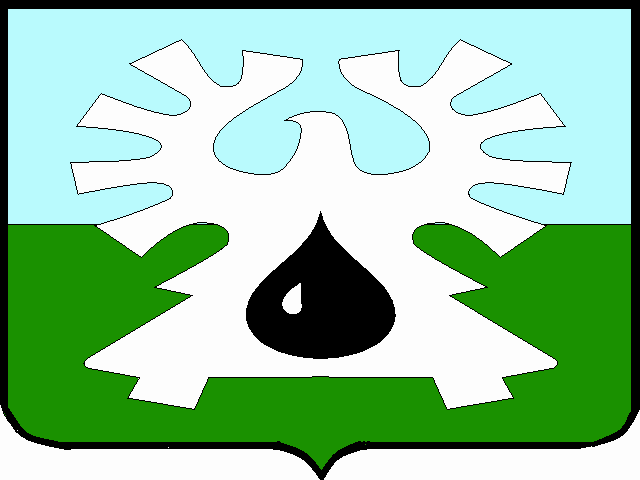 МУНИЦИПАЛЬНОЕ ОБРАЗОВАНИЕ ГОРОД УРАЙХанты-Мансийский автономный округ - ЮграАДМИНИСТРАЦИЯ ГОРОДА УРАЙПОСТАНОВЛЕНИЕот _________________________                                                                 	№ ________О внесении изменений в приложение к постановлению администрации города Урай              от 06.08.2013 №2707 В соответствии с Жилищным кодексом Российской Федерации, Федеральным законом от 27.07.2010 №210-ФЗ «Об организации предоставления государственных и муниципальных услуг», постановлением администрации города Урай от 18.01.2013 №117 «Об утверждении порядка разработки и утверждения административных регламентов предоставления муниципальных услуг в муниципальном образовании городской округ город Урай в новой редакции»:Внести изменения в приложение к постановлению администрации города Урай от 06.08.2013 №2707 «Об утверждении административного регламента предоставления муниципальной услуги «Прием заявлений, документов, а также постановка граждан на учет в качестве нуждающихся в жилых помещениях» согласно приложению.Опубликовать постановление в газете «Знамя» и разместить на официальном сайте органов местного самоуправления города Урай в информационно-телекоммуникационной сети «Интернет». Контроль за выполнением постановления возложить на первого заместителя главы города Урай В.В.Гамузова.Глава города Урай 			                                                                          А.В.ИвановПриложение к постановлению администрации города Урайот ____________ №________Изменения в административный регламент предоставления муниципальнойуслуги «Приём  заявлений,  документов,  а  также постановка граждан на учётв  качестве нуждающихся в жилых помещениях»В разделе 1: Пункт 1.2 дополнить девятым, десятым и одиннадцатым абзацами следующего содержания:«– Интернет – информационно-телекоммуникационная сеть «Интернет»;-  Портал – федеральная государственная информационная система «Единый портал государственных и муниципальных услуг»;- система досудебного обжалования – Портал федеральной государственной информационной системы, обеспечивающей процесс досудебного (внесудебного) обжалования решений и действий (бездействий), совершенных при предоставлении государственных и муниципальных услуг органами, предоставляющими государственные и муниципальные услуги, их должностными лицами, государственными и муниципальными служащими с использованием информационно-телекоммуникационной сети «Интернет».».1.2. Подпункт 1.4.1  пункта 1.4  изложить в следующей редакции:	«1.4.1. Информация о месте нахождения, графике работы, справочных телефонах, адресах официальных сайтов, адресах электронной почты администрации города Урай, Управления:Местонахождение администрации города Урай: 628285, город Урай, микрорайон 2, дом 60.Местонахождение Управления: 628285, город Урай, микрорайон 2, дом 60, кабинет 116.График работы:понедельник: с 8.30 до 17.00среда: с 14.00 до 17.00четверг: с 8.30 до 12.30перерыв на обед: с 12.30 до 14.00суббота, воскресенье: выходные дни.Телефон: 8(34676) 2-33-31». Подпункт 1.4.1  пункта 1.4 дополнить абзацем тринадцатым следующего содержания:«Адрес Портала: gosuslugi.ru».Подпункт 1.4.2  пункта 1.4 дополнить абзацем десятым следующего содержания:«Адрес Портала: gosuslugi.ru».1.5. Пункт 2 подпункта 1.4.3 пункта 1.4 исключить.1.6. Пункт 3 подпункта 1.4.3 пункта 1.4  дополнить абзацем десятым следующего содержания:«Адрес Портала: gosuslugi.ru».1.7. Пункт 4 подпункта 1.4.3 пункта 1.4 дополнить абзацем одиннадцатым следующего содержания:	«Адрес Портала: gosuslugi.ru».1.8. Пункт 6 подпункта 1.4.3 пункта 1.4 дополнить абзацем девятым следующего содержания:«Адрес Портала: gosuslugi.ru».	1.9. Подпункт 1.4.3 пункта 1.4 дополнить пунктом 15 следующего содержания:«15) Казенное учреждение Ханты-Мансийского автономного округа – Югры «Центримущественных отношений»:	Место нахождения: 628011, город Ханты-Мансийск, улица Коминтерна, дом 23, кабинет 31.	График работы:	понедельник – пятница: с 09.00 до 18.00	перерыв на обед: 13.00 до 14.00	суббота, воскресенье: выходные дни.	Телефон: 8(3467)32-24-25; 8(3467)32-24-23	Адрес официального сайта: depgosim.admhmao.ru	Адрес электронной почты: fondim86@mail.ruАдрес Портала: gosuslugi.ru».	2. В разделе 2:	2.1. Подпункт 2 пункта 2.2 исключить.2.2. Пункт 2.2 дополнить подпунктом 4 следующего содержания: «4) Казенное учреждение Ханты-Мансийского автономного округа – Югры «Центр имущественных отношений».	2.3. Пункт 9 подпункта 2.6.1 пункта 2.6 изложить в следующей редакции:	«9) документ, подтверждающий наличие либо отсутствие в собственности у заявителя и членов его семьи объектов недвижимого имущества, права на которые не зарегистрированы в Едином государственном реестре недвижимости, в том числе на ранее существовавшие фамилию, имя, отчество в случае их изменения, за исключением территории Ханты-Мансийского автономного округа – Югры;». 	2.4. Подпункт 2.6.2 пункта 2.6 дополнить пунктом 14 следующего содержания:«14) документ, подтверждающий наличие либо отсутствие в собственности у заявителя и членов его семьи объектов недвижимого имущества, права на которые не зарегистрированы в Едином государственном реестре недвижимости, в том числе на ранее существовавшие фамилию, имя, отчество в случае их изменения, на территории Ханты-Мансийского автономного округа – Югры.».2.5. Подпункт 4 пункта 2.10 исключить.2.6. В абзаце восьмом пункта 2.10 исключить слова «справка с места жительства о составе семьи и регистрации и».2.7. Абзац десятый пункта 2.10 изложить в следующей редакции:«- Органами, осуществляющими государственную регистрацию прав на недвижимое имущество и сделок с ним на территории Российской Федерации до создания системы учреждения юстиции по регистрации прав на недвижимое имущество и сделок с ним субъектами Российской Федерации в том числе Казенным учреждением Ханты-Мансийского автономного округа – Югры «Центр имущественных отношений» - документы, подтверждающие наличие либо отсутствие у заявителя и членов его семьи подлежащего налогообложению недвижимого имущества на праве собственности (в том числе на ранее существовавшее фамилию, имя, отчество в случае его изменения).». 